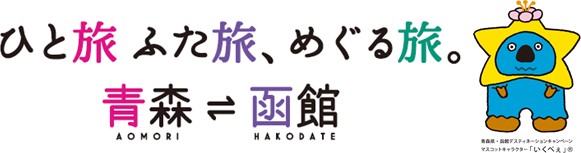 平成２６年青森県観光入込客統計 	2014.1‐12	青森県観光国際戦略局は	じ	め	に平成２８年３月２６日、いよいよ北海道新幹線が開業します。青森県と北海道の道南地域は、津軽海峡を挟み、古くから交流が盛んに行われてきました。青函連絡船の時代、青森と函館は約４時間で結ばれていました。その後、昭和６３年に青函トンネルが開業し、現在、新青森から函館は、特急列車で約２時間で結ばれています。北海道新幹線の開業後、新青森と新函館北斗間は、現在の半分の約１時間で結ばれることとなります。この時間・距離の大幅な短縮は、青森県と道南地域との結びつきをより強くし、様々な分野での両地域の交流が、これまで以上に活発になることが期待されます。特に、観光面においては、全国の方々に、青森県と道南地域を一つの旅行エリアとして知っていただく大きなチャンスです。開業後の来年夏には、青森県と道南地域を対象エリアとし、国内最大規模の観光キャンペーンであるデスティネーションキャンペーンが開催されます。現在、北海道新幹線の開業効果の獲得に向け、自治体、関係団体、観光事業者等が一丸となって、歴史、文化、生活など、本県と道南地域の魅力に一層磨きをかけるとともに、ホスピタリティあふれる受入体制の整備・充実に取り組んでいます。本統計は、観光客の動向を把握するための基礎資料であり、これらの取組をはじめ、「住んでよし、訪れてよし」の観光地域づくりを支えるものとして、非常に重要な役割を果たしています。本統計を活用しながら、より多くの観光客の皆様が本県を選び、「あおもりに本当に来てよかった」と満足し、再び訪れたくなるような観光地域づくりを関係者とともに進めていきたいと考えています。最後に、本調査の実施に当たり、御協力いただいた関係者の皆様に心から感謝申し上げるとともに、本調査が観光に携わる皆様の御参考となれば幸いに存じます。平成２７年１０月観光国際戦略局長	高坂	幹目	次Ⅰ	観光入込客統計調査	････････････････････････････････････	Ｐ １１	観光入込客数の推移	･･････････････････････････････････	Ｐ ４２	観光入込客数（ 実人数） の内訳	････････････････････････	Ｐ ４３	観光消費額の推移等	･･････････････････････････････････	Ｐ ５４	市町村別観光入込客数（ 年別） ･･････････････････････････	Ｐ ６５	市町村別観光入込客数（ 月別） ･･････････････････････････	Ｐ ７６	観光地点別観光入込客数	･･････････････････････････････	Ｐ ８７	主要行祭事・イベントの観光入込客数	･･････････････････	Ｐ 14８	行祭事・イベントの市町村別観光入込客数	･･････････････	Ｐ 15９	行祭事・イベント別観光入込客数	･･････････････････････	Ｐ 16 10	自然公園内観光地点の観光入込客数		････････････････････	Ｐ 2011	白神山地内観光地点の観光入込客数	････････････････････	Ｐ 21Ⅱ	パラメータ調査	････････････････････････････････････････	Ｐ 23［ 参考］ 宿泊旅行統計調査（ 外国人延べ宿泊者数）	････････････	Ｐ 37 	2014.1‐12	観光入込客統計調査Ⅰ	観光入込客統計調査＜調査期間＞ 平成２６年１月～１２月＜調査方法＞ 「観光入込客統計に関する共通基準（平成２１年１２月策定。国土交通省観光庁）」に基づき、県内の一定規模以上の観光地点、行祭事・イベントについて、市町村の協力の下に調査を実施し、県が各種統計量を推計し取りまとめた。＜調査結果＞ ○観光入込客数平成２ ６ 年の観光入込客数の延べ人数は、対前年比 102.4％ の 33,961 千人となった。また、観光入込客数の延べ人数から推計した実人数（※延べ人数を１ 人当たりの平均訪問地点数で除して算出）は、対前年比 112.8％ の 14,970 千人となった。実 人 数 の う ち 、日 帰 り 客 は 、対 前 年 比 121.2％ の 10,840 千 人 、宿 泊客 は 、 対 前 年 比 95.6％ の 4,130 千 人 と な っ た 。県内客・県外客の別では、県内客は、対前年比 113.5％ の 9,035 千人、県外客は、対前年比 111.8％ の 5,935 千人となった。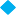 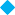 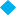 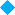 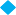 ○観光消費額平成２ ６ 年の観光消費額は、総額で対前年比 101.1％ の 1,493 億 2,100 万円となった。費目別では、宿泊費が対前年比 106.1％ の 503 億 2,100 万円、交通費が対前年比 108.8％ の 252 億 3,500 万円、土産代が対前年比 93.1％ の 347 億 9,200 万円、その他（ 飲食費、入場料、パック料金等）が対前年比 98.1％ の 389 億 7,300 万円となった。＜参考＞平成２６ 年本県観光関係主要トピック＜観光入込客数の推移＞（千人）55,000平成22年以降、国の共通基準に基づき集計（※平成21年以前とは単純比較できない。）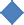 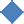 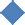 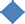 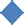 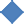 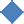 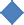 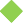 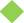 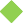 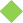 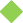 50,00045,00041,994 42,127 42,37544,25448,309	48,58547,238 47,165 47,412 47,947 46,39451,60948,473 48,85047,030 48,261(参考)観光入込客数＋行祭事・イベント入込客数40,00035,00040,18241,211 40,91140,109韓	弘	青東	流	前	森ブ	さ	県デ	く	立ス	ム	ら	美テ	で	ま	術ィ	ソ	つ	館十	太東	和	宰田	治デ	市	生ス	現	誕テ	代	百ィ	美	年34,213観光入込客数(延べ人数)32,954 33,174 33,961青	五森	所 川30,000	福	原岡	市三	文	ス内	化	ポ丸	観山	光	ツ遺	立	立三	青内	森丸	・山	弘遺	前東	ネ	ウ	り	開北		ル	人	館新	シ	便	出幹	ョ	利	全線	ン	用	国ネ	術 館シ	開ョ	館ン31,543便	で就	立25,000	航	佞 武 多 復20,000	活15,00010,0005,0000跡	県	県宣	宣国	言	言史跡	東に	京指	ド定ムで活彩あ平  お成  も十  り一  大年  祭も  典開  開催  催跡	・ 八国	戸特	の別	三史	市跡	でに	新指	し定	い祭 り が 始まるキ	者	一	キ戸	ャ	増	位	ャ開	ン	加	ン業	ペ	ペン	ン東北新幹線八戸開業五周年東	東   青	東	三	全日  森       北	陸	日新      本  デ      新	復	本幹      大  ス      幹	興	空線      震  テ      線	国	輸全      災  ィ       八	立線	ネ	戸	公	Ａ開	開	園	Ｎ業	シ	業	指	Ａ ョ	十	定ン	周	就キ	年	航ャンペン平成7年 平成8年 平成9年 平成10年 平成11年 平成12年 平成13年 平成14年 平成15年 平成16年 平成17年 平成18年 平成19年 平成20年 平成21年 平成22年 平成23年 平成24年 平成25年 平成26年１	観光入込客数の推移（単位：千人）※ 実人数は、「観光入込客統計に関する共通基準」に基づき算出した推計値。２	観光入込客数（実人数）の内訳＜目的別、宿泊・日帰り別＞＜四半期別・目的別＞＜四半期別宿泊客数＞＜四半期別日帰り客数＞（単位：千人）（単位：千人）（単位：千人）（単位：千人）３	観光消費額の推移等＜費目別内訳＞（単位：百万円）※１     観光消費額の総額は、「観光入込客統計に関する共通基準」に基づき算出した推計値。２     費目別の金額は、総額から「パラメータ調査」の費目間比率を用いて算出した参考値。３ 「その他」は、パラメータ調査の調査項目の「飲食費」、「入場料」、「パック料金」、「その他」の合計値。＜四半期別・目的別＞（単位：百万円）４	市町村別観光入込客数（年別）（単位：人）※ 観光入込客数は、各市町村の観光地点の観光入込客数（延べ人数）の合計値。５	市町村別観光入込客数（月別）（単位：人）※ 観光入込客数は、各市町村の観光地点の観光入込客数（延べ人数）の合計値。６	観光地点別観光入込客数（単位：人）（単位：人）（単位：人）（単位：人）（単位：人）（単位：人）※ 観光入込客数は、延べ人数（平成２６年の調査対象の観光地点（公表対象）を掲載）。７	主要行祭事・イベントの観光入込客数＜通年＞（単位：人）※ 平成２６年の観光入込客数（延べ人数）上位２０件の行祭事・イベントを掲載。＜四季別＞（単位：人）※ 四季別に平成２６年の観光入込客数（延べ人数）上位５件の行祭事・イベントを掲載。８	行祭事・イベントの市町村別観光入込客数（単位：人）※ 観光入込客数は、各市町村の行祭事・イベントの観光入込客数（延べ人数）の合計値。９	行祭事・イベント別観光入込客数（単位：人）（単位：人）（単位：人）（単位：人）※ 観光入込客数は、延べ人数（平成２６年の調査対象の行祭事・イベントを掲載）。１０	自然公園内観光地点の観光入込客数＜年別＞（単位：人）※ 観光入込客数は、各自然公園内の観光地点の観光入込客数（延べ人数）の合計値。①十和田八幡平国立公園（十和田地区）１０地点（観光地点数は平成２６年の集計対象分。以下同じ。） 八甲田ロープウェー、八甲田パーク、八甲田山雪中行軍遭難資料館、奥入瀬・十和田湖、石ヶ戸休憩所十和田湖温泉スキー場等②三陸復興国立公園（種差海岸・階上岳地区）９地点種差海岸インフォメーションセンター、八戸市水産科学館、蕪島、白浜海水浴場、蕪島海水浴場 種差少年自然の家、階上岳、寺下観音、階上海岸③下北半島国定公園 １２地点恐山、釜臥山スキー場、薬研渓流の自然、湯の川温泉郷、釜臥山展望台、奥薬研修景公園レストハウス夫婦かっぱの湯、大間崎公園、大間崎レストハウス、尻屋崎、仏ヶ浦、願掛公園④津軽国定公園 ４１地点道の駅十三湖高原（トーサムプラザ）、市浦地域活性化センター、高山稲荷神社、ベンセ湿原、平滝沼公園マグアビーチ、出来島埋没林、階段国道、竜飛崎展望所、竜飛レストハウス、青函トンネル記念館竜飛ウィンドパーク、鰺ケ沢海水浴場、十二湖公園、ウエスパ椿山、かそせいか焼き村、千畳敷海岸アオーネ白神十二湖、森の物産館「キョロロ」、十二湖ビジターセンター、岡崎海岸、風合瀬海岸ＪＲ十二湖駅産直施設、大間越海岸、北金ヶ沢のイチョウ、行合崎海岸、十二湖エコミュージアムセンター 大岩・吾妻海岸、円覚寺、道の駅こどまり「ポントマリ」、徐福の里物品直売所、折腰内海水浴場等⑤浅虫夏泊県立自然公園 １１地点道の駅浅虫温泉ゆーさ浅虫（物販・市場）、浅虫水族館、サンセットビーチあさむし、浅虫海づり公園 夏泊ゴルフリンクス等⑥大鰐碇ヶ関温泉郷県立自然公園 ５地点碇ヶ関温泉、大鰐温泉スキー場、あじゃら公園等⑦名久井岳県立自然公園 ３地点県立城山公園等⑧岩木高原県立自然公園 ８地点岩木山総合公園、岩木トレイルセンター、岩木山百沢スキー場等⑨黒石温泉郷県立自然公園 ８地点津軽伝承工芸館、道の駅虹の湖、浄仙寺、津軽こけし館等⑩赤石渓流暗門の滝県立自然公園 ５地点赤石渓流（くろくまの滝）、白神の森遊山道（旧ミニ白神）、ブナ林散策道、暗門の滝アクアグリーンビレッジＡＮＭＯＮ＜月別＞（単位：人）※ 観光入込客数は、各自然公園内の観光地点（前掲）の観光入込客数（延べ人数）の合計値。１１	白神山地内観光地点の観光入込客数（単位：人）※１   白神山地の観光入込客数は、赤石渓流（くろくまの滝）、白神の森遊山道（旧ミニ白神）、十二湖公園、ブナ林散策道、暗門の滝の観光入込客数（延べ人数）の合計値。２   白神山地関連の観光入込客数は、白神山地の観光入込客数とアオーネ白神十二湖、森の物産館「キョロロ」、十二湖ビジターセンター、十二湖エコミュージアムセンター、白神山地ビジターセンター、ブナの里白神館、アクアグリーンビレッジＡＮＭＯＮの観光入込客数（延べ人数）の合計値。 	2014.1‐12	パラメータ調査Ⅱ	パラメータ調査＜調査期間＞ 平成２６年１月～１２月（各四半期） ＜調査概要＞ 「観光入込客統計に関する共通基準（平成２１年１２月策定。国土交通省観光庁）」に基づき、観光入込客の属性別の構成比、平均訪問地点数、観光消費額単価等を把握するため、県内の観光地点において、観光客へのアンケート調査を実施した。※１		県内６地域（東青地域、中南地域、三八地域、西北地域、上北地域及 び下北地域）から各２地点、計１２地点の調査地点（観光地点）を選定し、観光客へのアンケート調査を実施した。２		アンケート調査は、各調査地点（観光地点）において、四半期ごとに各１日実施した。３		調査項目は、居住地、性別、日帰り・宿泊の別、旅行目的、同行者数、訪問回数、観光地点への立ち寄り状況、観光消費額等（ 詳細は後掲の調査票のとおり。）。４	回収票数は、４,２７４票。５		調査結果については、端数処理の都合上、各欄の値の合計とこれに係る合計の欄の値とが一致しない場合がある。＜調査結果＞１	調査対象属性（１）県内客・県外客別の構成比（２）居住地別（県外客）の構成比中国・四国1.9%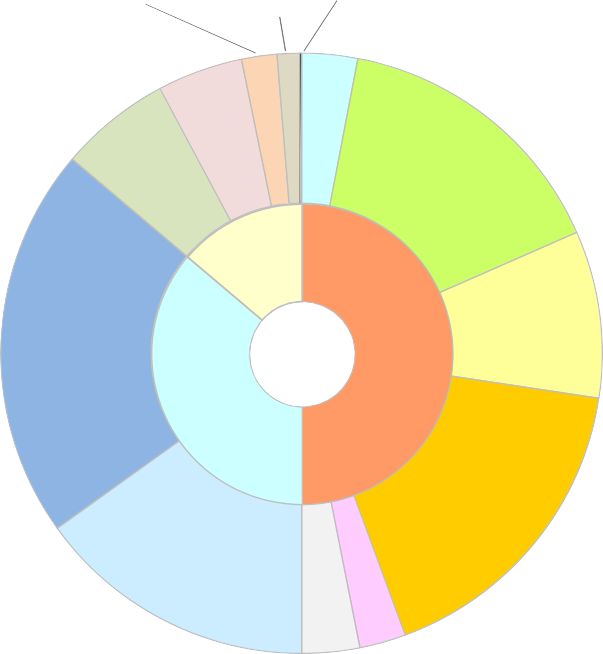 中部 6.0%関東21.1%九州・沖縄1.2%近畿4.6%その他13.8%関東36.2%東京15.1%海 外 0.1%北海道3.0%岩手15.4%北海道・東北50.0%秋田 17.0%宮城9.0%（３）男女別の構成比福島3.1%山形2.5%※関東の人数は東京を除いた数値。（以下同じ。）（４）年代別の構成比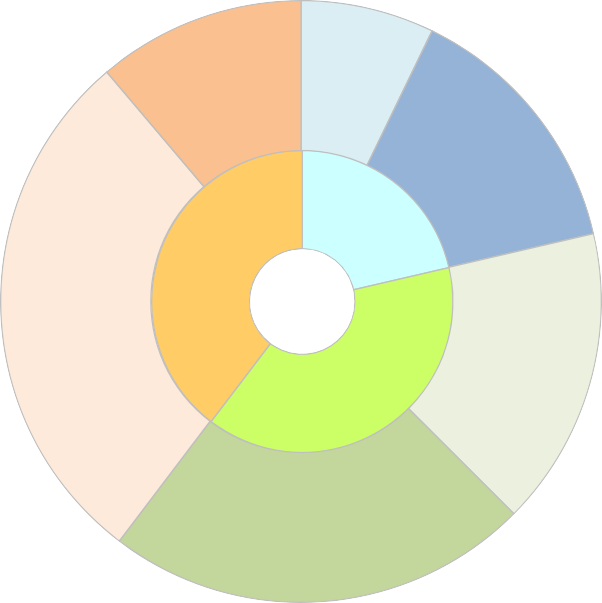 ２	日帰り客・宿泊客の構成比３	宿泊日数別の構成比（１）全宿泊日数26年25年0%	10%	20%	30%	40%	50%	60%	70%	80%	90%	100%（２）県内宿泊日数26年1泊  53.7%2泊  28.6%3泊	4泊 5泊以上10.5%  2.3%   5.0%25年1泊  57.9%2泊  27.2%3泊 4泊 5泊以上7.7% 2.3%   4.8%0%	10%	20%	30%	40%	50%	60%	70%	80%	90%	100%４	旅行目的別の構成比（１）旅行目的別ビジネス  3.6%その他0.2%26年観光  87.5%帰省・知人訪問8.8%その他ビジネス  4.2%	1.1%25年観光  87.2%帰省・知人訪問7.6%0%	10%	20%	30%	40%	50%	60%	70%	80%	90%	100%（２）居住地別・旅行目的別北海道観光	1.1%青森  60.5%東北  20.2%東京 関東 その他北海道5.2%   8.0%   5.1%ビジネス2.6%北海道青森  38.8%東北  16.4%東京9.9%関東  14.5%その他  17.8%その他2.9%青森  35.2%東北  19.9%東京  16.5%関東  16.8%その他8.6%0%	10%	20%	30%	40%	50%	60%	70%	80%	90%	100%５	旅行人数別の構成比26年1人  15.6%2人  53.5%3人14.9%4人9.1%11人以上1.7%5～10人5.3%25年1人  17.3%2人  47.6%3人15.8%4人10.0%11人以上2.2%5～10人7.0%0%	10%	20%	30%	40%	50%	60%	70%	80%	90%	100%６	本県来訪回数別の構成比（県外客及びその同行者）（１）来訪回数別26年25年0%	10%	20%	30%	40%	50%	60%	70%	80%	90%	100%（２）居住地別・来訪回数別４回目以上北海道2.6%東北  63.5%東京  11.7%関東  16.3%その他5.9%３回目北海道4.7%東北  33.3%東京  14.3%関東  30.2%その他17.5%２回目北海道2.8%東北  32.6%東京  14.7%関東  35.4%その他14.5%１回目北海道2.6%東北  18.4%東京  21.4%関東  26.8%その他30.5%0%	10%	20%	30%	40%	50%	60%	70%	80%	90%	100%７	観光消費額単価（１）日帰り客・宿泊客別①日帰り客県外客交通 1,230円土産 3,234円飲食 1,337円その他179円県内客交通 685円土産 1,210円飲食 800円その他 207円0円	1,000円	2,000円	3,000円	4,000円	5,000円	6,000円県外客交通  20.6%土産  54.1%飲食  22.4%その他3.0%県内客交通  23.6%土産  41.7%飲食  27.6%その他7.1%0%	10%	20%	30%	40%	50%	60%	70%	80%	90%	100%②宿泊客県外客交通 4,648円宿泊 11,572円土産 5,707円飲食 6,531円その他683円県内客交通1,748円宿泊 6,100円 土産1,845の他 1,036円0円	5,000円	10,000円	15,000円	20,000円	25,000円	30,000円県外客交通  16.0%宿泊  39.7%土産  19.6%飲食  22.4%その他2.3%県内客交通  13.0%宿泊  45.4%土産  13.7%飲食  20.2%その他7.7%0%	10%	20%	30%	40%	50%	60%	70%	80%	90%	100%※	「その他」は、調査項目の「入場料」、「パック料金」、「その他」の合計値（以下同じ。）。（２）年代別80歳代2,122円4,320円3,902円1,578円497円70歳代1,681円8,399円2,925円2,379円465円60歳代2,185円3,951円3,544円2,760円451円50歳代2,284円3,841円3,164円3,133円404円40歳代2,165円3,848円2,649円3,288円362円30歳代1,928円3,660円2,148円2,597円354円20歳代2,612円3,308円2,115円3,515円402円10歳代1,113円1,400円 917円 1,381円338円0円	2,000円	4,000円	6,000円	8,000円	10,000円	12,000円	14,000円	16,000円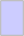 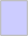 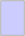 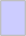 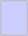 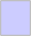 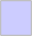 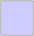 交通費	宿泊費	土産代	飲食費	その他80歳代17.1%34.8%31.4%12.7%4.0%70歳代10.6%53.0%18.5%15.0%2.9%60歳代16.9%30.6%27.5%21.4%3.5%50歳代17.8%29.9%24.7%24.4%3.1%40歳代17.6%31.3%21.5%26.7%2.9%30歳代18.0%34.2%20.1%24.3%3.3%20歳代21.9%27.7%17.7%29.4%3.4%10歳代21.6%27.2%17.8%26.8%6.6%0%	10%	20%	30%	40%	50%	60%	70%	80%	90%	100%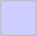 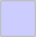 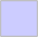 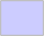 交通費	宿泊費	土産代	飲食費	その他（３）居住地別（県外客（海外を除く。））北海道5,428円1,636円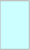 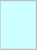 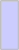 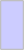 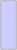 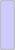 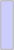 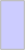 12,524円2,616円6,591円10,891円1,055円岩手	3,934円 3,903円	266円宮 城 3,151 円1,327円8,299円2,315円4,894円4,460円505円2,795円3,490円313円2,666円山形	5,857円4,837円3,813円404円福島 3,589円8,710円6,346円4,876円422円東京	5,482円8,656円6,187円6,607円545円関東	6,076円16,964円5,777円6,936円639円中部	5,435円10,630円7,159円8,105円701円近畿	5,728円12,827円5,780円10,494円1,020円中国・四国6,317円11,650円7,132円8,162円3,832円九州・沖縄4,595円20,952円6,200円11,000円781円0円	5,000円 10,000円 15,000円 20,000円 25,000円 30,000円 35,000円 40,000円 45,000円交通費	宿泊費	土産代	飲食費	その他８	観光消費額の費目間比率その他3.2%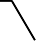 飲食費 22.9%土産代 23.3%交通費16.9%宿泊費33.7%パラメータ調査	調査票Q１．あなたのお住まいはどこですか。国内にお住まいであれば都道府県名、海外であれば国名をご記入下さい。また、青森県にお住まいの場合は市町村名をご記入下さい。Q２．あなたの性別、年齢を選んで下さい。※それぞれ１つだけQ３．今回の旅行は日帰りですか、宿泊ですか。※１つだけ宿泊であれば、何泊か、そのうち県内では何泊するか、いくつの施設に宿泊するかをご記入下さい。また、県内ではどのような施設に宿泊するかをご記入下さい。※いくつでも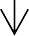 Q４．今回の旅行の主要な目的は何ですか。※１つだけQ５．あなたも含めて、何人での、どなたと一緒の旅行ですか。※子供や乳幼児も含むQ６．ご一緒のみなさん全員の、今いる観光地の訪問が何回目かご存じですか。※回答の合計はＱ５と一致Q７．（県外にお住まいの方のみお答えください）ご一緒のみなさん全員の、青森県の訪問が何回目かご存じですか。※回答の合計はＱ５と一致Q８．今回の旅行で訪れた県内の観光地と移動に用いた交通機関をご記入下さい。これから訪問する観光地についても予定をご記入下さい。※観光地は一覧表より、交通機関は下表より番号をお選び下さい。また、青森県に訪れる前・後に立ち寄った（立ち寄る予定の）都道府県があれば記入下さい。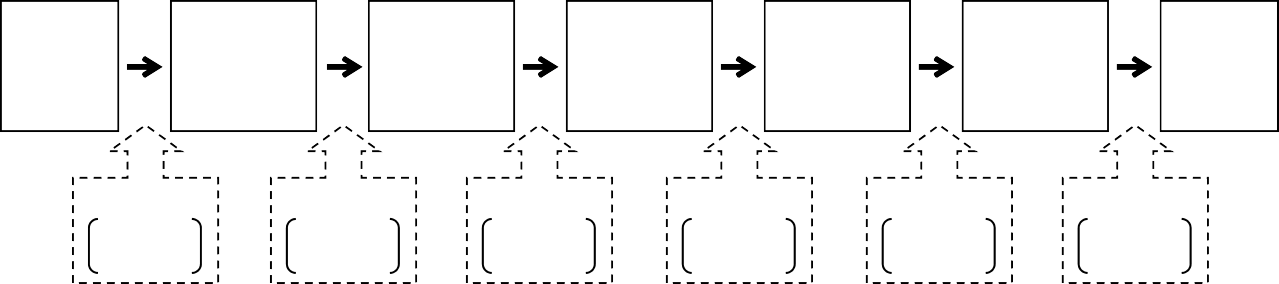 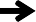 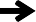 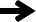 Q９．今回の旅行で、使う費用（これから使う予定も含めて）を教えて下さい１人当たりの費用を、下欄の項目別にご記入下さい。※ 交通費は高速料金やガソリン代や駐車場代を含め、県外・県内分を分けて記入※ 今回の旅行がパック旅行である場合、費用が県内のみか、県外分を含むかを選択※ □←表内の回答がグループ合計の場合にはチェック 	2014.1‐12	宿泊旅行統計調査［参考］宿泊旅行統計調査（外国人延べ宿泊者数） ＜集計結果＞ 国土交通省観光庁「宿泊旅行統計調査」の調査結果（平成２６年１月～１２ 月）により、本県に係る外国人延べ宿泊者数（従業者数１０人以上のホテル、旅館等の宿泊施設に係るもの）を取りまとめた。同調査によると、平成２６年の本県の外国人延べ宿泊者数は対前年比 121.9％ の 69,670 人となった。※		集計結果については、端数処理の都合上、各欄の値の合計とこれに係る合計の欄の値とが一致しない場合がある。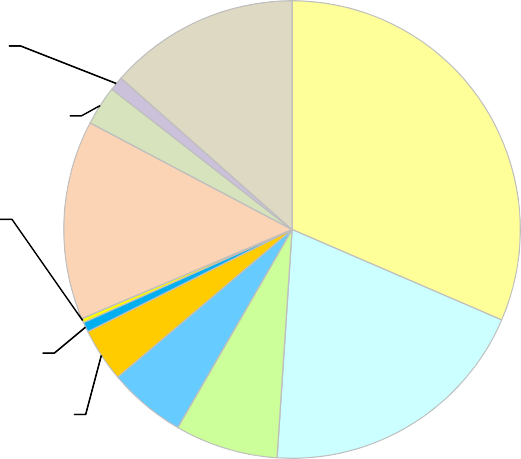 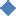 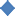 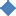 ＜国・地域別（年別）＞平成26年平成25年平成24年平成23年平成22年0	10,000	20,000	30,000	40,000	50,000	60,000	70,000	80,000台湾 韓国 中国 香港 タイ シンガポール マレーシア アメリカ オーストラリア ロシア その他（人）（単位：人）※１	資料「宿泊旅行統計調査」（国土交通省観光庁）２	括弧内は、各年の各国・地域の宿泊者数の構成比。＜国・地域別（月別）＞（人）15,000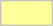 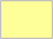 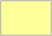 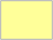 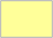 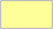 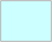 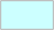 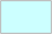 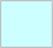 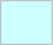 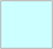 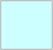 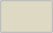 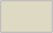 12,0009,0006,0003,00001月	2月	3月	4月	5月	6月	7月	8月	9月	10月	11月	12月台湾 韓国 中国 香港 タイ シンガポール マレーシア アメリカ オーストラリア ロシア その他（単位：人）※１	資料「宿泊旅行統計調査」（国土交通省観光庁）２	括弧内は、各月の各国・地域の宿泊者数の構成比。＜年別・月別＞（人） 15,000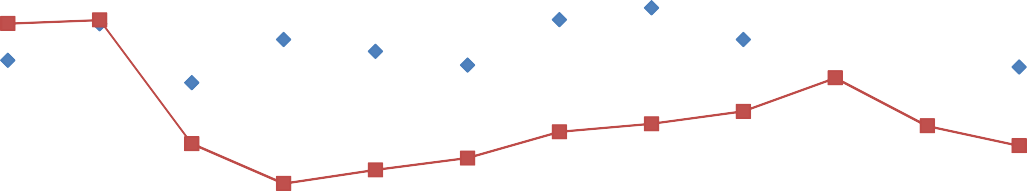 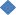 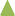 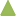 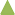 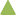 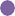 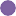 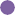 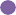 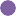 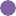 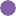 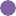 12,0009,0006,0003,00001月	2月	3月	4月	5月	6月	7月	8月	9月	10月	11月	12月平成26年	平成22年	平成23年	平成24年	平成25年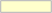 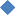 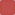 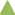 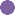 （単位：人）※	資料「宿泊旅行統計調査」（国土交通省観光庁）平成26年 青森県観光入込客統計発	行	平成27年10月30日〒030-8570青森県青森市長島一丁目１－１ 青森県観光国際戦略局観光企画課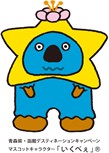 2014区分区分平成22年平成23年平成24年平成25年平成26年対前年比延 べ 人 数延 べ 人 数34,21331,54332,95433,17433,961102.4%実	人	数実	人	数17,58913,29713,88813,26614,970112.8%日 帰 り 客13,7689,87910,2798,94410,840121.2%宿	泊	客3,8213,4183,6094,3224,13095.6%宿泊客割合21.7%25.7%26.0%32.6%27.6%県	内	客11,5868,3088,4127,9589,035113.5%県	外	客6,0034,9895,4765,3085,935111.8%県外客割合34.1%37.5%39.4%40.0%39.6%（参考）冬季観光客4,8943,8064,2744,2394,466105.4%区分１－３月４－６月７－９月10－12月計平成26年1,8893,4053,0022,54410,840平成25年1,8842,7812,3621,9168,944対前年比100.3%122.4%127.1%132.8%121.2%区分区分区分区分区分平成22年平成23年平成24年平成25年平成26年対前年比総額169,858139,188148,653147,763149,321101.1%宿泊費42,12539,25146,52847,43250,321106.1%交通費22,59118,23422,59523,19925,235108.8%土産代48,91940,78239,98837,38434,79293.1%その他56,22340,92139,54239,74838,97398.1%区分１－３月４－６月７－９月10－12月合計観	光	目	的11,17922,39328,89821,89684,365ビ ジ ネ ス 目 的11,18822,06216,15411,83761,240訪 日 外 国 人4168578761,5673,716合計22,78345,31145,92735,300149,321対前年比92.9%124.4%96.5%90.0%101.1%区分区分平成22年平成23年平成24年平成25年平成26年対前年比東青地域青	森	市4,998,7355,019,7224,963,8144,948,8105,768,884116.6%東青地域平	内	町138,05981,686176,686186,068178,79396.1%東青地域今	別	町54,47444,37072,73849,87139,10678.4%東青地域蓬	田	村259,255232,754200,883192,230191,07299.4%東青地域外 ヶ 浜 町564,542468,122470,346463,347292,91463.2%東青地域小計6,015,0655,846,6545,884,4675,840,3266,470,769110.8%中南地域弘	前	市4,550,6364,138,2824,508,5924,569,8974,676,051102.3%中南地域黒	石	市844,148810,645772,707764,035679,59788.9%中南地域平	川	市607,921366,866359,056354,543364,936102.9%中南地域西 目 屋 村374,246285,974327,244319,180289,98390.9%中南地域藤	崎	町153,408138,422150,185138,987147,329106.0%中南地域大	鰐	町624,397613,884637,430633,609682,013107.6%中南地域田 舎 館 村70,80267,75970,115236,460364,088154.0%中南地域小計7,225,5586,421,8326,825,3297,016,7117,203,997102.7%三八地域"	戸	市6,471,5726,761,8186,809,1176,760,9386,875,819101.7%三八地域三	戸	町187,783232,795273,530324,914299,57792.2%三八地域五	戸	町161,236159,165156,259156,712147,58394.2%三八地域田	子	町47,27237,28636,04232,50634,281105.5%三八地域南	部	町734,685701,538704,655690,188682,34998.9%三八地域階	上	町395,491325,369356,607384,854385,405100.1%三八地域新	郷	村185,188156,148157,106161,009152,13094.5%三八地域小計8,183,2278,374,1198,493,3168,511,1218,577,144100.8%西北地域五 所 川 原 市713,332589,202657,650607,147607,254100.0%西北地域* が る 市791,230740,171760,307757,016825,592109.1%西北地域鰺 ケ 沢 町703,477630,707628,649606,547594,72198.1%西北地域深	浦	町1,199,9161,009,1341,003,967989,608951,51796.2%西北地域板	柳	町129,400137,315150,096152,743158,887104.0%西北地域鶴	田	町549,835505,059459,828448,468431,72596.3%西北地域中	泊	町400,870182,891183,720208,835233,962112.0%西北地域小計4,488,0603,794,4793,844,2173,770,3643,803,658100.9%上北地域十 和 田 市2,989,4172,368,9472,846,0882,706,3532,713,793100.3%上北地域三	沢	市965,169756,8111,151,2411,296,2111,204,93493.0%上北地域野 辺 地 町141,282122,509109,86585,81976,23688.8%上北地域七	戸	町841,609916,271849,764857,195880,566102.7%上北地域六	戸	町215,206183,513186,882186,477176,80994.8%上北地域横	浜	町271,785206,536229,872235,212214,16791.1%上北地域東	北	町355,005344,707334,302328,687325,66399.1%上北地域六 ケ 所 村264,148172,960197,491180,640173,94896.3%上北地域お い ら せ 町642,752624,716594,548677,869675,90399.7%上北地域小計6,686,3735,696,9706,500,0536,554,4636,442,01998.3%下北地域む	つ	市1,014,938944,782919,201954,510908,54895.2%下北地域大	間	町202,413173,109181,718207,866205,54998.9%下北地域東	通	村169,734148,535154,879170,264171,179100.5%下北地域風 間 浦 村83,60759,42938,68725,67438,183148.7%下北地域佐	井	村143,76583,279111,685123,016139,712113.6%下北地域小計1,614,4571,409,1341,406,1701,481,3301,463,17198.8%合計合計34,212,74031,543,18832,953,55233,174,31533,960,758102.4%区分区分1月2月3月4月5月6月7月8月9月10月11月12月合計東青地域青	森	市290,886297,291320,458391,905588,061474,914548,286962,321644,281620,795410,879218,8075,768,884東青地域平	内	町21,48815,93414,05915,07817,20014,19214,80716,74314,16313,52612,5009,103178,793東青地域今	別	町60331347432,8934,0168,91614,4946,5019742618139,106東青地域蓬	田	村10,31310,69513,21815,33620,35717,40717,97221,56618,00918,38615,73512,078191,072東青地域外 ヶ 浜 町3,5824,0924,59111,26337,90629,38950,56161,07356,17323,1159,2551,914292,914東青地域小計326,329328,045352,460434,325666,417539,918640,5421,076,197739,127676,796448,630241,9836,470,769中南地域弘	前	市236,145145,334160,580641,005918,430429,557353,625567,135398,492442,369257,208126,1714,676,051中南地域黒	石	市40,82837,61039,76046,06566,66553,03260,05978,40462,69784,35773,65136,469679,597中南地域平	川	市25,83018,03624,32928,19744,07628,85233,19749,67737,17133,67026,21615,685364,936中南地域西 目 屋 村8,4618,86710,42211,82119,25523,58540,82647,35339,60253,21616,12210,453289,983中南地域藤	崎	町5,6667,23110,78513,46915,45214,19514,27917,19415,59513,39611,8848,183147,329中南地域大	鰐	町70,35354,77151,33746,77755,71249,08051,63764,50555,97964,56052,79464,508682,013中南地域田 舎 館 村2,3752,6863,6154,2796,4939,26882,083143,83782,55420,4084,0532,437364,088中南地域小計389,658274,535300,828791,6131,126,083607,569635,706968,105692,090711,976441,928263,9067,203,997三八地域"	戸	市309,304246,651415,680536,918845,909541,621649,0421,055,385622,787610,991529,093512,4386,875,819三八地域三	戸	町11,5819,91615,85724,42533,03530,14231,52836,29135,67132,05625,04614,029299,577三八地域五	戸	町12,85110,00010,08112,17015,59511,27611,16912,51013,72614,76711,81611,622147,583三八地域田	子	町1,2321,1081,5601,3814,2873,6733,7815,4533,7474,3112,3061,44234,281三八地域南	部	町41,31036,84550,18642,44760,26874,28099,04764,25554,23055,30955,62648,546682,349三八地域階	上	町25,76912,70719,58532,75638,14737,82742,26842,37539,95939,90330,86323,246385,405三八地域新	郷	村6,7314,5856,0087,48718,28510,96713,20318,24217,85135,6037,6005,568152,130三八地域小計408,778321,812518,957657,5841,015,526709,786850,0381,234,511787,971792,940662,350616,8918,577,144西北地域五所川 原市18,64622,60925,04832,90973,05551,96155,398161,86775,27450,55129,02510,911607,254西北地域* が る 市37,15434,24145,18664,66788,50091,95583,549113,85883,17872,35565,26545,684825,592西北地域鰺 ケ 沢 町47,67145,25938,65424,40137,39837,82967,117142,94642,05645,85429,29436,242594,721西北地域深	浦	町11,70313,20222,54644,608107,95587,491117,535206,205153,941126,05146,25414,026951,517西北地域板	柳	町9,90810,51310,41210,37913,84212,74214,31816,22216,46620,30912,80210,974158,887西北地域鶴	田	町17,85521,79525,49332,57146,80742,72641,22755,33648,85245,51134,12919,423431,725西北地域中	泊	町7,0438,39311,05415,02024,69523,33536,49437,43923,83722,56413,21310,875233,962西北地域小計149,980156,012178,393224,555392,252348,039415,638733,873443,604383,195229,982148,1353,803,658上北地域十 和 田 市90,32374,93581,050192,364320,471241,054272,166382,532372,064429,408182,13375,2932,713,793上北地域三	沢	市56,41053,96573,73271,184110,47978,881147,886186,406150,790104,14394,05177,0071,204,934上北地域野 辺 地 町6,60911,0004,2683,4215,7635,0107,79410,0645,8525,5494,5266,38076,236上北地域七	戸	町48,60448,27652,27068,379105,79288,61679,55092,93179,79898,98868,62748,735880,566上北地域六	戸	町8,4907,96211,49915,33419,46616,90115,92017,54319,42318,31615,69610,259176,809上北地域横	浜	町5,4754,6707,23012,33763,03722,36418,87124,06618,38119,12111,5187,097214,167上北地域東	北	町16,04315,11620,51924,23232,42825,91332,91457,02133,33928,56324,00015,575325,663上北地域六 ケ 所 村11,7559,66513,70313,45416,10313,76716,70517,15714,46717,63516,40313,134173,948上北地域おいら せ町43,62341,04452,72758,41468,97360,81060,57355,17365,84369,04254,97844,703675,903上北地域小計287,332266,633316,998459,119742,512553,316652,379842,893759,957790,765471,932298,1836,442,019下北地域む	つ	市48,21942,02541,03241,75396,80790,500104,301112,57695,011137,02448,13951,161908,548下北地域大	間	町10,9039,4579,73411,48923,67015,37523,22236,72919,79923,71411,23210,225205,549下北地域東	通	村1,1331,1952,2975,76523,18317,93236,20523,78121,13628,9547,3792,219171,179下北地域風 間 浦 村3,4141,9952,2141,7393,1813,1494,6315,3473,9874,0082,4282,09038,183下北地域佐	井	村1351003102,51918,85621,93623,31626,93124,22618,4672,525391139,712下北地域小計63,80454,77255,58763,265165,697148,892191,675205,364164,159212,16771,70366,0861,463,171合計合計1,625,8811,401,8091,723,2232,630,4614,108,4872,907,5203,385,9785,060,9433,586,9083,567,8392,326,5251,635,18433,960,758市町村名観光地点名平成24年平成25年平成26年対前年比青	森	市道の駅なみおかアップルヒル686,699675,6111,795,760265.8%青	森	市青森県観光物産館アスパム1,299,5661,103,4441,045,26094.7%青	森	市道の駅浅虫温泉ゆーさ浅虫（物販）482,853498,655439,91988.2%青	森	市ねぶたの家ワ・ラッセ202,656337,091400,549118.8%青	森	市八甲田ロープウェー293,679274,091308,563112.6%青	森	市浅虫水族館298,589300,347298,67299.4%青	森	市三内丸山遺跡（縄文時遊館）306,979290,396289,81999.8%青	森	市青森県立美術館312,581452,599175,93638.9%青	森	市道の駅浅虫温泉ゆーさ浅虫（市場）106,680112,826112,18299.4%青	森	市モヤヒルズ（スキー場）79,52073,62084,775115.2%青	森	市青森市民美術展示館109,126116,22978,75767.8%青	森	市青函連絡船メモリアルシップ八甲田丸97,85177,96877,01698.8%青	森	市モヤヒルズ（グリーンシーズン）35,80349,87163,082126.5%青	森	市青森県立郷土館56,52627,92061,802221.4%青	森	市八甲田憩いの牧場28,29623,72048,480204.4%青	森	市青森県近代文学館23,81328,63431,161108.8%青	森	市棟方志功記念館33,80627,63525,67892.9%青	森	市サンセットビーチあさむし34,36036,61522,67161.9%青	森	市八甲田パーク22,00018,80017,90095.2%青	森	市八甲田山雪中行軍遭難資料館11,6439,99112,090121.0%青	森	市青森市森林博物館8,92910,89411,741107.8%青	森	市浅虫海づり公園10,74912,15511,47694.4%青	森	市合子沢記念公園10,5739,19011,191121.8%青	森	市国際芸術センター青森14,99215,70110,59667.5%青	森	市月見野森林公園10,8689,92410,226103.0%青	森	市合浦海水浴場13,57910,3776,78965.4%青	森	市青森市中世の館1,3521,1143,795340.7%弘	前	市弘前市立観光館549,434535,197579,557108.3%弘	前	市弘前城史料館316,369337,867392,864116.3%弘	前	市弘前市りんご公園136,480144,158154,734107.3%弘	前	市弘前城植物園81,00198,478106,545108.2%弘	前	市岩木山総合公園86,45491,58992,274100.7%弘	前	市ロマントピア白鳥座内温泉60,85064,62070,196108.6%弘	前	市弥生いこいの広場（弘前市）60,57959,73363,792106.8%弘	前	市ロマントピア（宿泊棟）54,21553,01859,372112.0%弘	前	市ロマントピアスキー場25,40324,10454,062224.3%弘	前	市弘前市百石町展示館49,35544,93645,348100.9%弘	前	市藤田記念庭園38,48144,52344,15099.2%弘	前	市岩木トレイルセンター26,66534,43536,760106.8%弘	前	市山車展示館（弘前市）32,88236,56835,49097.1%弘	前	市弘前市立博物館31,41132,443弘	前	市旧弘前市立図書館28,23730,16827,89692.5%弘	前	市岩木山百沢スキー場24,69123,32425,963111.3%弘	前	市弘前市城北交通公園広場24,27924,14325,720106.5%弘	前	市弘前市こどもの森ビジターセンター14,43610,08911,973118.7%市町村名観光地点名平成24年平成25年平成26年対前年比"	戸	市八食センター3,124,6242,976,0572,837,63495.3%"	戸	市八戸ポータルミュージアム「はっち」898,918949,833973,257102.5%"	戸	市こどもの国547,100631,100678,400107.5%"	戸	市八戸屋台村みろく横丁213,000196,600185,80094.5%"	戸	市やっさいなんごう173,939169,029171,877101.7%"	戸	市種差海岸インフォメーションセンター152,216"	戸	市八戸地域地場産業振興センター（ユートリー）138,648131,435126,58796.3%"	戸	市八戸市水産科学館64,02567,43571,093105.4%"	戸	市八戸市児童科学館60,31971,22770,28298.7%"	戸	市蕪島47,75946,36660,862131.3%"	戸	市グレットタワーみなと53,96752,14852,260100.2%"	戸	市山の楽校31,77639,31750,702129.0%"	戸	市八戸市植物園42,52045,14345,736101.3%"	戸	市不習岳37,16042,11038,00090.2%"	戸	市森の直売所34,36834,65931,68691.4%"	戸	市八戸市美術館28,73735,40828,19079.6%"	戸	市白浜海水浴場31,27036,67028,13076.7%"	戸	市八戸市埋蔵文化財センター是川縄文館33,78024,18923,41496.8%"	戸	市カッコーの森エコーランド19,58222,10122,121100.1%"	戸	市八戸市博物館19,00516,32120,125123.3%"	戸	市史跡根城の広場17,42516,88817,253102.2%"	戸	市蕪島海水浴場17,61626,13413,37051.2%"	戸	市種差少年自然の家10,79511,76812,824109.0%黒	石	市津軽伝承工芸館133,476124,458101,48981.5%黒	石	市道の駅虹の湖95,97294,78274,86679.0%黒	石	市ふれあい朝市（津軽黒石こみせ駅前）41,75046,10038,40083.3%黒	石	市浄仙寺35,10536,15232,70090.5%黒	石	市津軽こけし館23,82330,80923,89277.5%五 所 川 原 市立佞武多の館123,141108,507107,99499.5%五 所 川 原 市太宰治記念館「斜陽館」99,13290,02588,40998.2%五 所 川 原 市道の駅十三湖高原（トーサムプラザ）85,15285,43688,227103.3%五 所 川 原 市金木観光物産館マディニー69,28663,40461,45296.9%五 所 川 原 市津軽金山焼42,64049,60058,200117.3%五 所 川 原 市津軽三味線会館41,29839,62240,042101.1%五 所 川 原 市楠美家住宅14,69715,32612,90784.2%五 所 川 原 市ストーブ列車13,32011,05410,90598.7%五 所 川 原 市市浦地域活性化センター14,4938,5468,873103.8%十 和 田 市奥入瀬・十和田湖1,081,427966,937999,644103.4%十 和 田 市道の駅とわだ556,954565,651558,77198.8%十 和 田 市石ヶ戸休憩所347,590309,608318,875103.0%十 和 田 市道の駅奥入瀬298,213282,863282,13799.7%十 和 田 市十和田市現代美術館133,538140,650112,32679.9%十 和 田 市十和田市馬事公苑広場等88,92497,896105,655107.9%十 和 田 市十和田市観光物産センター73,49163,17535,59756.3%十 和 田 市十和田湖温泉スキー場13,84615,16920,957138.2%十 和 田 市十和田市立新渡戸記念館8,60311,6649,88484.7%市町村名観光地点名平成24年平成25年平成26年対前年比三	沢	市スカイプラザミサワ268,791437,937390,88189.3%三	沢	市三沢市民の森温泉浴場175,924200,876200,69299.9%三	沢	市三沢航空科学館223,401207,412182,48588.0%三	沢	市道の駅みさわくれ馬ぱ～く173,631198,517179,07990.2%三	沢	市道の駅みさわ斗南藩記念観光村37,82451,04751,963101.8%三	沢	市三沢市民の森各施設20,89924,89328,261113.5%三	沢	市小川原湖湖水浴場20,78623,74211,48748.4%三	沢	市寺山修司記念館10,72310,4919,91494.5%三	沢	市ビードルビーチ17,4899,2964,95153.3%む	つ	市恐山214,715223,722239,383107.0%む	つ	市むつ来さまい館72,36079,73876,93896.5%む	つ	市釜臥山スキー場24,82522,22461,891278.5%む	つ	市薬研渓流の自然26,75633,98255,662163.8%む	つ	市湯の川温泉郷46,90848,45647,26897.5%む	つ	市ふれあい温泉川内30,78231,49130,98198.4%む	つ	市釜臥山展望台22,15923,72925,983109.5%む	つ	市道の駅かわうち湖14,75815,31020,427133.4%む	つ	市道の駅わきのさわ16,54017,53119,442110.9%む	つ	市川内川渓谷遊歩道16,28715,77317,920113.6%む	つ	市奥薬研修景公園レストハウス6,7018,54214,008164.0%む	つ	市濃々園12,10612,66012,694100.3%む	つ	市七引園地7,1637,6938,429109.6%む	つ	市夫婦かっぱの湯6,7456,9447,340105.7%* が る 市つがる市農産物直売所123,308156,957233,786148.9%* が る 市道の駅もりたアーストップ213,499215,418211,27998.1%* が る 市高山稲荷神社138,000123,000114,00092.7%* が る 市むらおこし拠点館フラット109,616107,828100,18092.9%* が る 市つがる地球村スポーツパーク41,51941,84846,931112.1%* が る 市ベンセ湿原33,60034,60033,40096.5%* が る 市つがる地球村 藤山邸25,56125,01026,994107.9%* が る 市平滝沼公園26,00020,00018,80094.0%* が る 市柏ロマン荘12,63513,76212,89693.7%* が る 市マグアビーチ12,50012,50011,40091.2%* が る 市出来島埋没林19,6001,00010,7801078.0%* が る 市稲垣温泉ホテル花月亭4,4695,0935,146101.0%平	川	市猿賀神社89,10095,30096,568101.3%平	川	市アップルランド66,01259,07963,623107.7%平	川	市碇ヶ関温泉42,19843,69243,04598.5%平	川	市道の駅いかりがせき文化観光館54,40344,33541,48593.6%平	川	市津軽高原ゴルフ場20,15019,77421,801110.3%平	川	市びわの平ゴルフ場15,99219,10120,830109.1%平	川	市四季の蔵もてなしロマン館18,43219,29619,14799.2%平	川	市盛美園17,49914,46117,504121.0%平	内	町よごしやま温泉120,965119,452119,508100.0%平	内	町夏泊ゴルフリンクス18,88220,97622,974109.5%平	内	町夜越山スキー場22,22722,44419,87388.5%平	内	町夜越山サボテン公園14,61223,19616,43870.9%蓬	田	村村の駅ヨモット107,856105,273107,575102.2%蓬	田	村よもぎ温泉64,10362,07562,262100.3%蓬	田	村マルシェよもぎた28,92424,88221,23585.3%市町村名観光地点名平成24年平成25年平成26年対前年比外 ヶ 浜 町階段国道195,082184,875129,37870.0%外 ヶ 浜 町竜飛崎展望所64,69862,43537,78360.5%外 ヶ 浜 町竜飛レストハウス46,11947,06329,57462.8%外 ヶ 浜 町青函トンネル記念館38,05939,17626,48167.6%外 ヶ 浜 町竜飛ウィンドパーク38,05939,17626,48167.6%外 ヶ 浜 町トップマスト41,27942,34518,36443.4%外 ヶ 浜 町義経海浜公園27,98326,49017,81967.3%外 ヶ 浜 町観覧山公園17,57218,2467,03438.6%鰺 ケ 沢 町海の駅わんど198,361185,168148,31580.1%鰺 ケ 沢 町鰺ケ沢海水浴場137,890155,400111,17071.5%鰺 ケ 沢 町赤石渓流（くろくまの滝）44,98834,84432,70493.9%鰺 ケ 沢 町白神の森遊山道（旧ミニ白神）18,09422,35316,94875.8%鰺 ケ 沢 町釣り客（七里長浜港）12,29314,40715,448107.2%深	浦	町十二湖公園193,369207,834228,623110.0%深	浦	町ウエスパ椿山187,818173,823162,83093.7%深	浦	町かそせいか焼き村141,673146,162143,40398.1%深	浦	町千畳敷海岸96,89099,66597,54197.9%深	浦	町アオーネ白神十二湖65,17260,87560,68299.7%深	浦	町森の物産館「キョロロ」54,49454,33257,583106.0%深	浦	町十二湖ビジターセンター38,34338,29537,86998.9%深	浦	町岡崎海岸63,68054,49133,49361.5%深	浦	町風合瀬海岸33,84034,51933,45796.9%深	浦	町ＪＲ十二湖駅産直施設21,29422,95622,79199.3%深	浦	町大間越海岸27,00522,28319,89389.3%深	浦	町北金ヶ沢のイチョウ16,37017,15216,62997.0%深	浦	町行合崎海岸30,28026,45715,93760.2%深	浦	町十二湖エコミュージアムセンター13,50213,48810,01474.2%深	浦	町大岩・吾妻海岸13,98012,1307,48161.7%深	浦	町円覚寺6,2575,1463,29164.0%西 目 屋 村Ｂｅｅｃｈにしめや74,17672,81880,294110.3%西 目 屋 村白神山地ビジターセンター54,36156,46756,959100.9%西 目 屋 村ブナ林散策道54,91650,83338,82476.4%西 目 屋 村ブナの里白神館39,41839,85437,88895.1%西 目 屋 村グリーンパークもりのいずみ31,65334,43132,60794.7%西 目 屋 村暗門の滝53,81048,65727,01355.5%西 目 屋 村アクアグリーンビレッジＡＮＭＯＮ18,91016,12016,398101.7%藤	崎	町食彩ときわ館130,223138,987147,329106.0%大	鰐	町大鰐町地域交流センター鰐ＣＯＭＥ568,256570,634616,757108.1%大	鰐	町大鰐温泉スキー場33,88834,32234,898101.7%大	鰐	町あじゃら公園18,14611,51012,768110.9%田 舎 館 村田んぼアート165,033291,768176.8%田 舎 館 村道の駅いなかだて「弥生の里」70,11571,42772,320101.3%板	柳	町板柳町ふるさとセンター150,096152,743158,887104.0%鶴	田	町富士見湖パーク46,33831,10432,762105.3%鶴	田	町丹頂鶴自然公園11,2039,2166,69872.7%中	泊	町道の駅こどまり「ポントマリ」37,25335,22240,222114.2%中	泊	町徐福の里物品直売所33,01732,09328,90890.1%中	泊	町中泊町運動公園20,97620,16922,709112.6%中	泊	町折腰内海水浴場15,99214,21115,226107.1%市町村名観光地点名平成24年平成25年平成26年対前年比野 辺 地 町野辺地町観光物産ＰＲセンター33,88932,60428,12286.3%野 辺 地 町まかど温泉スキー場18,57617,72617,20397.0%野 辺 地 町十符ヶ浦海水浴場9,5709,0006,54672.7%七	戸	町七戸町文化村744,010755,142754,03999.9%七	戸	町七戸町中央公園41,56244,91963,332141.0%七	戸	町東八甲田ローズカントリー15,55321,38625,941121.3%七	戸	町七戸町営スキー場29,65619,81419,993100.9%七	戸	町鷹山宇一記念美術館10,2858,45812,147143.6%七	戸	町東八甲田家族旅行村8,6987,4765,11468.4%六	戸	町道の駅ろくのへ170,024165,533156,10294.3%横	浜	町道の駅よこはま菜の花プラザ166,842163,530161,16198.6%横	浜	町トラベルプラザサンシャイン61,30050,90025,45050.0%東	北	町道の駅おがわら湖270,368269,905264,86698.1%東	北	町小川原湖湖水浴場23,50327,12626,34497.1%東	北	町公立小川原湖青年の家20,91519,27118,95098.3%東	北	町小川原湖ふれあい村19,51612,38515,503125.2%六 ケ 所 村スパハウスろっかぽっか111,390108,455119,281110.0%六 ケ 所 村六ケ所原燃ＰＲセンター61,13546,72530,28964.8%六 ケ 所 村六趣醸造工房24,96625,46024,37895.8%お い ら せ 町アグリの里345,892413,291412,01199.7%お い ら せ 町観光ＰＲセンター味祭館48,67450,49650,544100.1%お い ら せ 町おはよう広場54,15451,59845,87688.9%お い ら せ 町いちょう公園42,67346,14643,84795.0%お い ら せ 町カワヨグリーン牧場44,65036,80043,100117.1%お い ら せ 町街なかサロンおいらせ屋27,92127,59598.8%お い ら せ 町おっほくん広場25,47021,45820,97197.7%お い ら せ 町下田公園24,45619,74420,686104.8%お い ら せ 町間木堤8,57910,41511,273108.2%大	間	町海峡保養センター82,11083,77982,51198.5%大	間	町大間崎公園46,68762,76561,56198.1%大	間	町大間崎レストハウス19,76429,01629,538101.8%東	通	村尻屋崎120,281136,769136,59599.9%東	通	村野牛川レストハウス17,49016,96618,277107.7%東	通	村トントゥビレッジ17,10816,52916,30798.7%風 間 浦 村下風呂温泉郷・桑畑温泉「湯ん湯ん♪」38,68725,67438,183148.7%佐	井	村仏ヶ浦71,29981,55594,361115.7%佐	井	村アルサス23,10923,23527,203117.1%佐	井	村願掛公園9,27210,07511,231111.5%佐	井	村海峡ミュウジアム8,0058,1516,91784.9%三	戸	町ＳＡＮ・ＳＵＮ産直ひろば132,104141,190144,411102.3%三	戸	町道の駅さんのへ82,11891,64998,485107.5%三	戸	町県立城山公園59,30892,07556,68161.6%五	戸	町まきば温泉99,50496,75091,59494.7%五	戸	町倉石温泉41,72241,44239,20994.6%五	戸	町小渡平公園15,03318,52016,78090.6%田	子	町みろくの滝13,6258,8389,461107.0%市町村名観光地点名平成24年平成25年平成26年対前年比南	部	町バーデハウスふくち210,604202,946203,155100.1%南	部	町名川チェリーセンター189,771193,588196,937101.7%南	部	町ふくちジャックドセンター75,03968,86465,36294.9%南	部	町さくらんぼ観光農園41,96466,58562,82994.4%南	部	町南部町農林漁業体験実習館チェリウス38,71441,20943,719106.1%南	部	町ふくちアイスアリーナ38,59838,27834,57390.3%階	上	町道の駅はしかみ193,615211,495210,10099.3%階	上	町階上岳64,60370,01676,524109.3%階	上	町寺下観音54,78537,91537,958100.1%階	上	町ゴルフ場（階上町）31,67832,47532,28899.4%階	上	町階上海岸11,92623,85718,60278.0%階	上	町わっせ交流センター9,0969,933109.2%新	郷	村間木ノ平グリーンパーク64,99865,20461,76694.7%新	郷	村新郷温泉館55,50554,79351,25893.5%新	郷	村野沢温泉24,46727,49526,95198.0%新	郷	村キリストの里公園12,13613,51712,15589.9%区分市町村名行祭事・イベント名平成24年平成25年平成26年対前年比開催月日(26年)1青	森	市青森ねぶた祭3,050,0002,850,0002,590,00090.9%8/2 ～ 8/72弘	前	市弘前さくらまつり2,120,0002,270,0002,300,000101.3%4/23 ～ 5/63弘	前	市弘前ねぷたまつり1,620,0001,630,0001,300,00079.8%8/1 ～ 8/54"	戸	市八戸三社大祭1,092,6001,112,6001,143,000102.7%7/31 ～ 8/45五 所 川 原 市五所川原立佞武多1,330,0001,270,0001,040,00081.9%8/4 ～ 8/86"	戸	市八戸七夕まつり300,000400,000450,000112.5%7/18 ～ 7/217弘	前	市弘前城菊と紅葉まつり290,000394,000436,000110.7%10/17 ～ 11/98五 所 川 原 市金木桜まつり323,000159,000340,000213.8%4/29 ～ 5/69五 所 川 原 市五所川原花火大会300,000300,000100.0%8/310十 和 田 市十和田市秋まつり250,000220,000295,000134.1%9/5 ～ 9/711"	戸	市八戸公園春まつり213,502267,209280,942105.1%4/29 ～ 5/612青	森	市青森春まつり163,000137,940204,000147.9%4/26 ～ 5/613十 和 田 市十和田湖冬物語214,000200,002204,000102.0%2/7 ～ 3/214弘	前	市弘前雪燈籠まつり260,000320,000200,00062.5%2/8 ～ 2/1115"	戸	市八戸えんぶり285,000269,000157,00058.4%2/17 ～ 2/2016三	沢	市三沢まつり122,000150,290140,90093.8%8/21 ～ 8/2417三	沢	市三沢基地航空祭90,00090,000140,000155.6%9/718十 和 田 市十和田市春まつり114,264130,569139,000106.5%4/20 ～ 5/519三	沢	市みさわ七夕まつり173,000126,000124,00098.4%7/25 ～ 7/2720黒	石	市中野もみじ山85,046103,14097,12694.2%10/16 ～ 11/9区分市町村名行祭事・イベント名平成24年平成25年平成26年対前年比開催月日(26年)春弘	前	市弘前さくらまつり2,120,0002,270,0002,300,000101.3%4/23 ～ 5/6春五 所 川 原 市金木桜まつり323,000159,000340,000213.8%4/29 ～ 5/6春"	戸	市八戸公園春まつり213,502267,209280,942105.1%4/29 ～ 5/6春青	森	市青森春まつり163,000137,940204,000147.9%4/26 ～ 5/6春十 和 田 市十和田市春まつり114,264130,569139,000106.5%4/20 ～ 5/5夏青	森	市青森ねぶた祭3,050,0002,850,0002,590,00090.9%8/2 ～ 8/7夏弘	前	市弘前ねぷたまつり1,620,0001,630,0001,300,00079.8%8/1 ～ 8/5夏"	戸	市八戸三社大祭1,092,6001,112,6001,143,000102.7%7/31 ～ 8/4夏五 所 川 原 市五所川原立佞武多1,330,0001,270,0001,040,00081.9%8/4 ～ 8/8夏"	戸	市八戸七夕まつり300,000400,000450,000112.5%7/18 ～ 7/21秋弘	前	市弘前城菊と紅葉まつり290,000394,000436,000110.7%10/17 ～ 11/9秋十 和 田 市十和田市秋まつり250,000220,000295,000134.1%9/5 ～ 9/7秋三	沢	市三沢基地航空祭90,00090,000140,000155.6%9/7秋黒	石	市中野もみじ山85,046103,14097,12694.2%10/16 ～ 11/9秋三	戸	町さんのへ秋まつり68,00065,00066,000101.5%9/12 ～ 9/14冬十 和 田 市十和田湖冬物語214,000200,002204,000102.0%2/7 ～ 3/2冬弘	前	市弘前雪燈籠まつり260,000320,000200,00062.5%2/8 ～ 2/11冬"	戸	市八戸えんぶり285,000269,000157,00058.4%2/17 ～ 2/20冬黒	石	市旧正マッコ市71,00071,70073,439102.4%2/2冬平	川	市猿賀神社初詣42,00044,00045,000102.3%1/1 ～ 1/3区分区分1月2月3月4月5月6月7月8月9月10月11月12月合計東青地域青	森	市204,00088,44823,4002,598,3004,9002,919,048東青地域平	内	町9,66133770113,00023,699東青地域今	別	町10,54310,543東青地域蓬	田	村0東青地域外 ヶ 浜 町1,0003,0008,50012,500東青地域小計009,661205,00091,78570131,9002,608,84317,9000002,965,790中南地域弘	前	市200,0001,410,000952,04212,0001,370,00046,089436,0004,426,131中南地域黒	石	市73,43932,50029,50064,708145,02722,02671,73733,054471,991中南地域平	川	市45,0008,46010,44045,00020,800400130,100中南地域西 目 屋 村  0中南地域藤	崎	町5,00070,00025,000100,000中南地域大	鰐	町3,9509,30013,250中南地域田 舎 館 村  15,00015,000中南地域小計45,000273,43901,450,960991,9825,00080,6581,639,32788,915507,73773,0544005,156,472三八地域"	戸	市157,00085,000295,94230,000460,0001,223,00033,36018,4002,302,702三八地域三	戸	町10,00015,00010,00015,00066,0007,000123,000三八地域五	戸	町30,00012,00042,000三八地域田	子	町9,8759,875三八地域南	部	町6,4511,63570,00029,50036,000143,586三八地域階	上	町22,0004,00040,00066,000三八地域新	郷	村20,00020,000三八地域小計0167,0000100,000334,39335,635570,0001,297,500102,00063,23537,40002,707,163西北地域五所川 原市70,000270,00025,0001,340,00033,4001,738,400西北地域* が る 市12,00032,30044,300西北地域鰺 ケ 沢 町  0西北地域深	浦	町10,00010,80020,800西北地域板	柳	町18,00018,000西北地域鶴	田	町11,60029,60041,200西北地域中	泊	町6,0004,00010,000西北地域小計00070,000281,60025,00018,0001,433,900044,200001,872,700上北地域十 和 田 市204,000139,00042,73870,000310,00022,000787,738上北地域三	沢	市90,000149,000203,649140,0008,931591,580上北地域野 辺 地 町5,3008,40020,00046,00079,700上北地域七	戸	町23,00019,0008,0008,0003,00015,0007,50083,500上北地域六	戸	町11,70020,00025,50057,200上北地域横	浜	町28,00012,20040,200上北地域東	北	町4,40010,00079,56413,00247,78013,000167,746上北地域六 ケ 所 村25,00020,00045,000上北地域おいら せ町2,9609,69038,80016,00067,450上北地域小計023,000204,000151,660111,79098,000299,302347,851571,58029,50074,5008,9311,920,114下北地域む	つ	市46,57121,499130,3607,70010,010216,140下北地域大	間	町22,26512,00034,265下北地域東	通	村16,00016,000下北地域風 間 浦 村  0下北地域佐	井	村0下北地域小計00046,5710021,499168,6257,70022,01000266,405合計合計45,000463,439213,6612,024,1911,811,550164,3361,021,3597,496,046788,095666,682184,9549,33114,888,644市町村名行祭事・イベント名平成24年平成25年平成26年対前年比開催月日(26年)青	森	市青森春まつり163,000137,940204,000147.9%4/26 ～ 5/6青	森	市AOMORI春フェスティバル100,00070,00072,000102.9%5/4 ～ 5/5青	森	市浪岡りんご花まつり1,56716,07016,448102.4%5/17 ～ 5/18青	森	市安潟みなとまつり24,37716,40023,400142.7%7/18～21､25～27青	森	市青森ねぶた祭3,050,0002,850,0002,590,00090.9%8/2 ～ 8/7青	森	市浪岡北畠まつり30,0003,4028,300244.0%8/14 ～ 8/17青	森	市雲谷高原コスモスまつり4,0005,0004,90098.0%9/20 ～ 9/21弘	前	市弘前雪燈籠まつり260,000320,000200,00062.5%2/8 ～ 2/11弘	前	市弘前さくらまつり2,120,0002,270,0002,300,000101.3%4/23 ～ 5/6弘	前	市弘前りんご花まつり60,70862,042102.2%5/6 ～ 5/18弘	前	市岩木夏祭り15,00018,00012,00066.7%7/30 ～ 7/31弘	前	市弘前ねぷたまつり1,620,0001,630,0001,300,00079.8%8/1 ～ 8/5弘	前	市お山参詣70,00065,00070,000107.7%8/23 ～ 8/25弘	前	市弘前りんご博覧会38,04546,089121.1%9/20 ～ 12/7弘	前	市弘前城菊と紅葉まつり290,000394,000436,000110.7%10/17 ～ 11/9"	戸	市八戸えんぶり285,000269,000157,00058.4%2/17 ～ 2/20"	戸	市蕪島まつり100,00045,00085,000188.9%4/19 ～ 4/20"	戸	市八戸公園春まつり213,502267,209280,942105.1%4/29 ～ 5/6"	戸	市島守春まつり25,00025,00045,000180.0%5/31 ～ 6/1"	戸	市種差海岸観光まつり10,00020,00010,00050.0%7/13"	戸	市八戸七夕まつり300,000400,000450,000112.5%7/18 ～ 7/21"	戸	市八戸三社大祭1,092,6001,112,6001,143,000102.7%7/31 ～ 8/4"	戸	市八戸花火大会140,000140,00080,00057.1%8/17"	戸	市史跡根城まつり4,9205,4124,87090.0%10/11"	戸	市南郷新そばまつり6,6647,8988,090102.4%10/19・25・26"	戸	市はちのへ菊まつり48,70059,60038,80065.1%10/29 ～ 11/3黒	石	市旧正マッコ市71,00071,70073,439102.4%2/2黒	石	市黒石さくらまつり50,00042,00062,000147.6%4/26 ～ 5/6黒	石	市クラシックカークラブ青森・ミーティングinこみせ22,60026,00029,000111.5%7/20黒	石	市黒石ねぷた祭り60,00060,00070,000116.7%7/30 ～ 8/5黒	石	市黒石よされ89,00085,40086,600101.4%8/14 ～ 8/20黒	石	市ふるさと元気まつり18,00028,00020,00071.4%8/17黒	石	市農林総合研究所参観デー12,50012,00012,500104.2%9/3 ～ 9/4黒	石	市黒石こみせまつり8,3766,0369,526157.8%9/13 ～ 9/14黒	石	市中野もみじ山85,046103,14097,12694.2%10/16 ～ 11/9黒	石	市黒石りんごまつり8,70010,40011,800113.5%11/22 ～ 11/23五 所 川 原 市金木桜まつり323,000159,000340,000213.8%4/29 ～ 5/6五 所 川 原 市奥津軽虫と火まつり20,00025,00025,000100.0%6/21五 所 川 原 市五所川原花火大会－300,000300,000100.0%8/3五 所 川 原 市五所川原立佞武多1,330,0001,270,0001,040,00081.9%8/4 ～ 8/8五 所 川 原 市太宰ミュージアム「津軽まつり」6,5006,0005,00083.3%10/5五 所 川 原 市ごしょがわら産業まつり25,70027,70028,400102.5%10/25 ～ 10/26市町村名行祭事・イベント名平成24年平成25年平成26年対前年比開催月日(26年)十 和 田 市十和田湖冬物語214,000200,002204,000102.0%2/7 ～ 3/2十 和 田 市十和田市春まつり114,264130,569139,000106.5%4/20 ～ 5/5十 和 田 市奥入瀬ろまんパークフェスティバル13,00013,00014,000107.7%7/5 ～ 7/6十 和 田 市十和田湖湖水まつり41,20448,13428,73859.7%7/19 ～ 7/20十 和 田 市十和田市夏まつり67,50065,00070,000107.7%8/14十 和 田 市十和田市秋まつり250,000220,000295,000134.1%9/5 ～ 9/7十 和 田 市とわだYosakoi夢まつり8,0008,00015,000187.5%9/28十 和 田 市十和田駒フェスタ23,00012,00022,000183.3%10/18 ～ 10/19三	沢	市三沢アメリカンデー80,00080,00090,000112.5%6/1三	沢	市みさわ小川原湖湖水まつり26,00026,00025,00096.2%7/20三	沢	市みさわ七夕まつり173,000126,000124,00098.4%7/25 ～ 7/27三	沢	市ファームフェスタin斗南7,90010,3687,74974.7%8/3三	沢	市三沢まつり122,000150,290140,90093.8%8/21 ～ 8/24三	沢	市みさわ港まつり60,00040,00055,000137.5%8/31三	沢	市三沢基地航空祭90,00090,000140,000155.6%9/7三	沢	市となみウィンターファンタジー10,8749,8788,93190.4%12/6 ～ 12/25む	つ	市むつ桜まつり15,83710,27046,571453.5%4/29 ～ 5/6む	つ	市恐山大祭21,29119,47421,499110.4%7/20 ～ 7/24む	つ	市むつ花火大会42,00016,16814,86091.9%8/1む	つ	市大湊ネブタ17,00020,40020,500100.5%8/1 ～ 8/3む	つ	市田名部まつり98,40095,90095,00099.1%8/18 ～ 8/20む	つ	市大畑まつり9,9307,0007,700110.0%9/14 ～ 9/16む	つ	市恐山秋詣り10,7749,93910,010100.7%10/11 ～ 10/13* が る 市つがる市ネブタまつり10,70010,90012,000110.1%7/26 ～ 7/28* が る 市つがる市馬市まつり77,00034,00032,30095.0%8/29 ～ 8/31平	川	市猿賀神社初詣42,00044,00045,000102.3%1/1 ～ 1/3平	川	市おのえ花と植木まつり15,8006,00018,900315.0%4/26 ～ 5/6平	川	市平川ねぷたまつり35,00038,00045,000118.4%8/2 ～ 8/3平	川	市猿賀神社十五夜大祭21,00017,90020,800116.2%9/7 ～ 9/9平	川	市ひらかわねぷたまつり“冬の陣”2,80011,0004003.6%12/6 ～ 12/7平	内	町洋ランまつり11,17910,7849,66189.6%3/8 ～ 3/23平	内	町ひらないの春まつり1,7002,1541,03848.2%5/25 ～ 6/1平	内	町ホタテの祭典13,00015,70013,00082.8%9/21今	別	町荒馬まつり12,94013,99110,54375.4%8/4 ～ 8/7外 ヶ 浜 町蟹としらうおまつり8,0006,0004,00066.7%4/27 ～ 5/18外 ヶ 浜 町外ヶ浜町港まつり6,5008,0008,500106.3%7/20深	浦	町津軽風待ち湊ふかうらヤットセ10,0009,80010,000102.0%8/14 ～ 8/15深	浦	町津軽深浦チャンチャンまつり8,00010,50010,800102.9%10/18 ～ 10/19藤	崎	町ふじワングランプリ5,0006/29藤	崎	町津軽花火大会84,00070,00070,000100.0%8/20藤	崎	町ふじさき秋まつり10,00025,00025,000100.0%11/23 ～ 11/24大	鰐	町大鰐町サマーフェスティバル12,17011,35013,250116.7%7/18 ～ 8/17田 舎 館 村田舎館村収穫感謝祭＆シクラメン市15,00012,00015,000125.0%11/15 ～ 11/16板	柳	町板柳町りんご灯まつり11,0005,0006,000120.0%8/8 ～ 8/10板	柳	町りんごの里花火大会8,00010,00012,000120.0%8/14鶴	田	町津軽富士見湖桜まつり6,0007,00011,600165.7%5/3 ～ 5/5鶴	田	町つるたまつり27,50028,50029,600103.9%8/14 ～ 8/16市町村名行祭事・イベント名平成24年平成25年平成26年対前年比開催月日(26年)中	泊	町中泊町ビーチサッカー青森県大会inこどまり5,2005,0006,000120.0%7/19 ～ 7/20中	泊	町なかどまりまつり6,3286,0524,00066.1%8/10 ～ 8/15野 辺 地 町のへじ春まつり10,08011,00013,700124.5%4/29 ～ 5/6野 辺 地 町のへじ花火大会16,0007/19野 辺 地 町のへじ常夜燈フェスタ9,5006,0004,00066.7%7/20野 辺 地 町のへじ祇園まつり56,00045,00046,000102.2%8/21 ～ 8/24七	戸	町旧正まける日12,00030,00023,00076.7%2/8 ～ 2/9七	戸	町天王つつじまつり24,92026,82019,00070.8%5/11 ～ 5/25七	戸	町しちのへバラまつり8,79114,46016,000110.7%6/21 ～ 7/13七	戸	町しちのへ夏まつり3,0003,5003,00085.7%8/16七	戸	町しちのへ秋まつり15,00019,00015,00078.9%9/4 ～ 9/7七	戸	町しちのへオータムフェスタ5,0007,0007,500107.1%10/25 ～ 10/26六	戸	町ろくのへ春まつり10,0005,00011,700234.0%4/26 ～ 5/6六	戸	町六戸秋まつり22,00025,00020,00080.0%9/4 ～ 9/7六	戸	町メイプルタウンフェスタ28,00027,00025,50094.4%11/1 ～ 11/2横	浜	町菜の花フェスティバルinよこはま14,00018,04028,000155.2%5/17 ～ 5/18横	浜	町横浜町ふるさとのまつり7,2509,72512,200125.4%8/14東	北	町東北町桜まつり9,50010,00014,400144.0%4/29 ～ 5/5東	北	町東北町湖水まつり83,00044,00072,804165.5%7/26 ～ 7/27東	北	町わかさぎマラソン7,2006,0006,760112.7%7/26東	北	町小川原湖物産１９１フェアー9,59210,56613,002123.1%8/8 ～ 8/17東	北	町東北町秋まつり29,96729,03729,360101.1%8/28 ～ 8/31東	北	町日の本中央たいまつ祭22,66024,25518,42075.9%9/19 ～ 9/21東	北	町生き活き産業文化まつり10,00012,00013,000108.3%11/1 ～ 11/2六 ケ 所 村たのしむべ！フェスティバル10,0007,00025,000357.1%5/10 ～ 5/11六 ケ 所 村ろっかしょ産業まつり15,00020,00020,000100.0%11/1 ～ 11/2お い ら せ 町おいらせ町春まつり8,87512,47412,650101.4%4/29 ～ 5/6お い ら せ 町おいらせ百石まつり30,00030,00030,000100.0%9/19 ～ 9/22お い ら せ 町おいらせ下田まつり7,5007,9108,800111.3%9/26 ～ 9/28お い ら せ 町日本一のおいらせ鮭まつり8,40017,00016,00094.1%11/15 ～ 11/16大	間	町稲荷神社祭典6,0006,0006,000100.0%8/9 ～ 8/11大	間	町ブルーマリンフェスティバル13,63516,07516,265101.2%8/14大	間	町大間超マグロ祭り13,00013,50012,00088.9%10/25 ～ 10/26東	通	村ひがしどおり来さまいフェスタ16,70016,00016,000100.0%8/30 ～ 8/31三	戸	町三戸名物元祖まける日12,00012,00010,00083.3%2/8 ～ 2/9三	戸	町さんのへ春まつり64,00020,00025,000125.0%4/27 ～ 5/5三	戸	町さんのへ夏まつり18,00018,00015,00083.3%8/8 ～ 8/9三	戸	町さんのへ秋まつり68,00065,00066,000101.5%9/12 ～ 9/14三	戸	町三戸町農林商工まつり5,8007,0007,000100.0%11/29 ～ 11/30五	戸	町五戸まつり38,00030,00030,000100.0%8/29 ～ 8/31五	戸	町五戸町産業と文化まつり12,00010,00012,000120.0%11/7 ～ 11/9田	子	町にんにくとべごまつり8,5949,1409,875108.0%10/4 ～ 10/5南	部	町ぼたんまつり10,16710,0698,08680.3%5/22 ～ 6/8南	部	町ジャックドまつり55,00070,00070,000100.0%7/12 ～ 7/13南	部	町なんぶサマーフェスティバル33,00033,00024,00072.7%8/16南	部	町南部まつり4,0005,5005,500100.0%8/24南	部	町名川秋まつり33,00030,00024,00080.0%9/8 ～ 9/10南	部	町とまべちまつり7,5006,00012,000200.0%9/13 ～ 9/14市町村名行祭事・イベント名平成24年平成25年平成26年対前年比開催月日(26年)階	上	町寺下観音例祭20,00020,00022,000110.0%5/17 ～ 5/18階	上	町臥牛山祭り5,0004,3004,00093.0%6/7 ～ 6/8階	上	町いちご煮祭り53,00041,00040,00097.6%7/26 ～ 7/27新	郷	村新郷ふるさとまつり18,00018,00020,000111.1%10/12区分区分平成24年平成25年平成26年対前年比国 立 公 園十和田八幡平国立公園（十和田地区）1,981,2021,818,6071,920,149105.6%国 立 公 園三陸復興国立公園（種差海岸・階上岳地区）302,779320,161471,579147.3%国 定 公 園下北半島国定公園616,112687,779784,821114.1%国 定 公 園津軽国定公園2,367,6502,287,3842,098,55991.7%県立自然公園浅虫夏泊県立自然公園1,091,9701,111,8821,023,58392.1%県立自然公園大鰐碇ヶ関温泉郷県立自然公園121,758118,336120,927102.2%県立自然公園名久井岳県立自然公園159,524157,683118,08574.9%県立自然公園岩木高原県立自然公園558,926555,286537,18496.7%県立自然公園黒石温泉郷県立自然公園519,741517,690458,87888.6%県立自然公園赤石渓流暗門の滝県立自然公園190,718172,807131,88776.3%合計合計7,910,3807,747,6157,665,65298.9%区分1月2月3月4月5月6月7月8月9月10月11月12月合計十和田八幡平国立公園（十和田地区）77,33266,67952,802121,931190,035146,693179,046269,587272,738388,747108,43546,1241,920,149三陸復興国立公園（種差海岸・階上岳地区）17,5394,81610,23331,28940,26434,31088,225107,07952,47841,81727,83215,697471,579下北半島国定公園21,37219,24115,24021,37299,83188,437123,002122,148102,134119,90325,22726,914784,821津軽国定公園64,20456,55359,67390,489207,430195,960270,624525,602292,169212,74377,41245,7002,098,559浅虫夏泊県立自然公園48,85438,87566,59375,800114,90291,880108,176191,59695,72282,84368,99739,3451,023,583大鰐碇ヶ関温泉郷県立自然公園20,30215,2637,4146,18310,6669,19510,12910,5899,8558,5105,6097,212120,927名久井岳県立自然公園2,1511,7452,5988,78122,58816,14913,38513,76114,18010,3678,9153,465118,085岩木高原県立自然公園118,71815,29718,47418,50145,47740,29540,676117,76750,24037,13220,91113,696537,184黒石温泉郷県立自然公園23,68522,99723,79730,85749,16236,93138,73752,12140,63063,61156,14020,210458,878赤石渓流暗門の滝県立自然公園5663,71710,71025,07527,07826,42331,6836,635131,887合計394,157241,466256,824405,769784,072670,560897,0751,437,328956,569997,356406,113218,3637,665,652区分平成24年平成25年平成26年対前年比白神山地365,177364,521344,11294.4%白神山地関連649,377643,952621,50596.5%区分調査地点（観光地点） 東青地域道の駅なみおかアップルヒル、青森県観光物産館アスパム中南地域弘前市立観光館、津軽伝承工芸館三八地域" 食センター、バーデハウスふくち西北地域海の駅わんど、道の駅つるた上北地域道の駅奥入瀬、七戸町文化村下北地域斗南温泉、尻屋崎区分日帰り客日帰り客宿泊客宿泊客合計合計区分人数構成比人数構成比人数構成比県内客2,233人86.1%222人13.2%2,455人57.4%県外客362人13.9%1,457人86.8%1,819人42.6%合計2,595人100%1,679人100%4,274人100%区分平成26年平成26年(参考)平成25年(参考)平成25年区分人数構成比人数構成比１泊767人45.7%812人48.4%２泊490人29.2%452人27.0%３泊204人12.2%173人10.3%４泊67人4.0%61人3.6%５泊以上151人9.0%178人10.6%合計1,679人100%1,676人100%区分平成26年平成26年(参考)平成25年(参考)平成25年区分人数構成比人数構成比１泊876人53.7%899人57.9%２泊466人28.6%423人27.2%３泊171人10.5%120人7.7%４泊38人2.3%36人2.3%５泊以上81人5.0%75人4.8%合計1,632人100%1,553人100%区分平成26年平成26年(参考)平成25年(参考)平成25年区分人数構成比人数構成比観光3,741人87.5%3,613人87.2%ビジネス152人3.6%173人4.2%帰省・知人訪問374人8.8%314人7.6%その他7人0.2%45人1.1%合計4,274人100%4,145人100%区分観光観光ビジネスビジネスその他その他合計区分人数構成比人数構成比人数構成比合計北海道40人1.1%4人2.6%11人2.9%55人青森2,262人60.5%59人38.8%134人35.2%2,455人岩手254人6.8%4人2.6%22人5.8%280人宮城130人3.5%9人5.9%24人6.3%163人秋田280人7.5%11人7.2%19人5.0%310人山形42人1.1%0人0.0%4人1.0%46人福島49人1.3%1人0.7%7人1.8%57人東京196人5.2%15人9.9%63人16.5%274人関東298人8.0%22人14.5%64人16.8%384人中部75人2.0%13人8.6%22人5.8%110人近畿73人2.0%6人3.9%5人1.3%84人中国・四国27人0.7%5人3.3%2人0.5%34人九州・沖縄15人0.4%2人1.3%4人1.0%21人海外0人0.0%1人0.7%0人0.0%1人合計3,741人100%152人100%381人100%4,274人区分平成26年平成26年(参考)平成25年(参考)平成25年区分人数構成比人数構成比１人665人15.6%717人17.3%２人2,286人53.5%1,974人47.6%３人636人14.9%654人15.8%４人388人9.1%415人10.0%５～１０人226人5.3%292人7.0%１１～２０人45人1.1%50人1.2%２１～３０人18人0.4%22人0.5%３１人以上10人0.2%21人0.5%合計4,274人100%4,145人100%区分平成26年平成26年平成25年平成25年区分人数構成比人数構成比１回目760人19.3%782人20.1%２回目387人9.8%447人11.5%３回目258人6.6%341人8.8%４回目以上2,526人64.3%2,315人59.6%合計3,931人100%3,885人100%区分１回目１回目２回目２回目３回目３回目４回目以上４回目以上合計区分人数構成比人数構成比人数構成比人数構成比合計北海道20人2.6%11人2.8%12人4.7%66人2.6%109人岩手18人2.4%33人8.5%17人6.6%581人23.0%649人宮城57人7.5%34人8.8%42人16.3%231人9.1%364人秋田10人1.3%21人5.4%5人1.9%689人27.3%725人山形26人3.4%20人5.2%16人6.2%40人1.6%102人福島29人3.8%18人4.7%6人2.3%64人2.5%117人東京163人21.4%57人14.7%37人14.3%295人11.7%552人関東204人26.8%137人35.4%78人30.2%411人16.3%830人中部83人10.9%27人7.0%26人10.1%88人3.5%224人近畿80人10.5%17人4.4%15人5.8%36人1.4%148人中国・四国39人5.1%5人1.3%4人1.6%18人0.7%66人九州・沖縄30人3.9%7人1.8%0人0.0%7人0.3%44人海外1人0.1%0人0.0%0人0.0%0人0.0%1人合計760人100%387人100%258人100%2,526人100%3,931人区分日帰り客日帰り客日帰り客日帰り客宿泊客宿泊客宿泊客宿泊客区分県内客県内客県外客県外客県内客県内客県外客県外客区分単価構成比単価構成比単価構成比単価構成比交通費685円23.6%1,230円20.6%1,748円13.0%4,648円16.0%宿泊費0円0.0%0円0.0%6,100円45.4%11,572円39.7%土産代1,210円41.7%3,234円54.1%1,845円13.7%5,707円19.6%飲食費800円27.6%1,337円22.4%2,710円20.2%6,531円22.4%その他207円7.1%179円3.0%1,036円7.7%683円2.3%合計2,903円100%5,979円100%13,438円100%29,141円100%区分単価内訳内訳内訳内訳内訳人数区分単価交通費宿泊費土産代飲食費その他人数10歳代5,149円1,113円1,400円917円1,381円338円15人20歳代11,953円2,612円3,308円2,115円3,515円402円292人30歳代10,688円1,928円3,660円2,148円2,597円354円606人40歳代12,311円2,165円3,848円2,649円3,288円362円690人50歳代12,826円2,284円3,841円3,164円3,133円404円977人60歳代12,892円2,185円3,951円3,544円2,760円451円1,217人70歳代15,849円1,681円8,399円2,925円2,379円465円427人80歳代12,420円2,122円4,320円3,902円1,578円497円50人区分単価内訳内訳内訳内訳内訳人数区分単価交通費宿泊費土産代飲食費その他人数北海道36,489円5,428円12,524円6,591円10,891円1,055円55人岩手12,355円1,636円3,934円3,903円2,616円266円280人宮城21,309円3,151円8,299円4,894円4,460円505円163人秋田10,241円1,327円2,795円3,490円2,315円313円310人山形17,577円2,666円5,857円4,837円3,813円404円46人福島23,943円3,589円8,710円6,346円4,876円422円57人東京27,477円5,482円8,656円6,187円6,607円545円274人関東36,392円6,076円16,964円5,777円6,936円639円384人中部32,029円5,435円10,630円7,159円8,105円701円110人近畿35,850円5,728円12,827円5,780円10,494円1,020円84人中国・四国37,093円6,317円11,650円7,132円8,162円3,832円34人九州・沖縄43,529円4,595円20,952円6,200円11,000円781円21人(参考)海外181,006円2,096円126,000円20,000円31,500円1,410円1人＜県内宿泊施設＞１．実家や知人・親戚宅２．旅館３．ホテル４．ペンション・民宿５．保養所・研修所６．キャンプ場７．（ｷｬﾝﾌﾟ場以外の）車中泊・交通機関内での宿泊	８．別荘・ﾘｿﾞｰﾄﾏﾝｼｮﾝ９．会員制の宿泊施設	10．その他７．（ｷｬﾝﾌﾟ場以外の）車中泊・交通機関内での宿泊	８．別荘・ﾘｿﾞｰﾄﾏﾝｼｮﾝ９．会員制の宿泊施設	10．その他７．（ｷｬﾝﾌﾟ場以外の）車中泊・交通機関内での宿泊	８．別荘・ﾘｿﾞｰﾄﾏﾝｼｮﾝ９．会員制の宿泊施設	10．その他１．知らない	２．知っている→１回目の人数（）人、２回目の人数	（）人３回目の人数（）人、４回目以上の人数（）人１．知らない	２．知っている→１回目の人数（）人、２回目の人数	（）人３回目の人数（）人、４回目以上の人数（）人使用費用使用費用使用費用使用費用使用費用①交通費（県内分）円（県外分）円②宿泊費（県内分）円③土産代（県内分）円④飲食費（県内分）円⑤入場料（県内分）円⑥その他（県内分）円⑦パック料金円円円⑦パック料金   □県内分のみ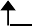 もしくは□県外分含む区分宿泊者数構成比台湾21,920 人31.5%韓国13,630 人19.6%中国5,080 人7.3%香港3,850 人5.5%タイ2,640 人3.8%シンガポール500 人0.7%マレーシア200 人0.3%アメリカ9,850 人14.1%オーストラリア1,930 人2.8%ロシア690 人1.0%その他9,380 人13.5%合計69,670 人100%区分平成22年平成23年平成24年平成25年平成26年対前年比台湾12,580(21.3%)2,850(10.3%)6,070(15.4%)17,380(30.4%)21,920(31.5%)126.1%韓国14,420(24.4%)8,320(30.1%)8,860(22.5%)16,030(28.1%)13,630(19.6%)85.0%中国5,690(9.6%)2,380(8.6%)4,070(10.3%)4,200(7.4%)5,080(7.3%)121.0%香港7,250(12.3%)1,670(6.1%)2,160(5.5%)3,380(5.9%)3,850(5.5%)113.9%タイ310(0.5%)130(0.5%)310(0.8%)1,760(3.1%)2,640(3.8%)150.0%シンガポール1,120(1.9%)190(0.7%)130(0.3%)450(0.8%)500(0.7%)111.1%マレーシア180(0.3%)60(0.2%)40(0.1%)160(0.3%)200(0.3%)125.0%アメリカ9,240(15.6%)5,700(20.7%)9,660(24.5%)6,600(11.6%)9,850(14.1%)149.2%オーストラリア290(0.5%)530(1.9%)920(2.3%)1,070(1.9%)1,930(2.8%)180.4%ロシア830(1.4%)280(1.0%)660(1.7%)650(1.1%)690(1.0%)106.2%その他7,190(12.2%)5,490(19.9%)6,510(16.5%)5,450(9.5%)9,380(13.5%)172.1%合計59,100(100%)27,600(100%)39,390(100%)57,130(100%)69,670(100%)121.9%区分1月2月3月4月5月6月7月8月9月10月11月12月台湾540(12.6%)820(19.0%)760(22.0%)2,830(41.9%)1,990(34.4%)850(13.4%)1,340(25.3%)1,150(22.7%)800(18.3%)7,050(53.8%)3,190(46.6%)610(14.9%)韓国1,950(45.5%)1,320(30.6%)900(26.1%)640(9.5%)720(12.5%)1,280(20.2%)1,030(19.5%)960(19.0%)1,050(24.0%)1,440(11.0%)1,090(15.9%)1,240(30.3%)中国170(4.0%)210(4.9%)190(5.5%)540(8.0%)360(6.2%)340(5.4%)590(11.2%)650(12.8%)320(7.3%)880(6.7%)430(6.3%)420(10.3%)香港140(3.3%)350(8.1%)160(4.6%)340(5.0%)360(6.2%)240(3.8%)350(6.6%)450(8.9%)300(6.9%)550(4.2%)390(5.7%)240(5.9%)タイ60(1.4%)130(3.0%)490(14.2%)190(2.8%)200(3.5%)50(0.8%)160(3.0%)80(1.6%)120(2.7%)750(5.7%)330(4.8%)100(2.4%)シンガポール10(0.2%)50(1.2%)40(1.2%)50(0.7%)60(1.0%)50(0.8%)10(0.2%)30(0.6%)10(0.2%)70(0.5%)60(0.9%)80(2.0%)マレーシア20(0.5%)20(0.5%)20(0.6%)20(0.3%)10(0.2%)10(0.2%)30(0.6%)10(0.2%)20(0.5%)10(0.1%)0(0.0%)40(1.0%)アメリカ460(10.7%)550(12.7%)490(14.2%)830(12.3%)860(14.9%)2,720(42.9%)800(15.1%)540(10.7%)520(11.9%)1,030(7.9%)580(8.5%)470(11.5%)オーストラリア570(13.3%)500(11.6%)160(4.6%)200(3.0%)90(1.6%)40(0.6%)40(0.8%)60(1.2%)90(2.1%)70(0.5%)30(0.4%)90(2.2%)ロシア20(0.5%)60(1.4%)10(0.3%)30(0.4%)50(0.9%)20(0.3%)20(0.4%)160(3.2%)180(4.1%)20(0.2%)30(0.4%)100(2.4%)その他350(8.2%)310(7.2%)230(6.7%)1,080(16.0%)1,080(18.7%)740(11.7%)920(17.4%)970(19.2%)960(22.0%)1,230(9.4%)710(10.4%)700(17.1%)合計4,290(100%)4,320(100%)3,450(100%)6,750(100%)5,780(100%)6,340(100%)5,290(100%)5,060(100%)4,370(100%)13,100(100%)6,840(100%)4,090(100%)区分1月2月3月4月5月6月7月8月9月10月11月12月平成22年3,9605,0003,3104,5504,2103,8205,1205,4604,5509,8305,5303,760平成23年5,0105,1101,5604208101,1501,9002,1302,4903,4502,0701,500平成24年2,7303,4203,0602,7903,5103,6603,1703,4103,1205,8902,7901,840平成25年3,2704,8803,5805,1905,2204,5904,6805,0804,1308,5104,5703,430平成26年4,2904,3203,4506,7505,7806,3405,2905,0604,37013,1006,8404,090対前年比131.2%88.5%96.4%130.1%110.7%138.1%113.0%99.6%105.8%153.9%149.7%119.2%